MUZAMIRU                                                                  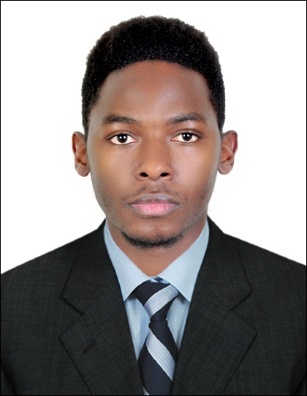 Contact no. C/o 971503718643                                                                                              E-mail add: muzamiru.378503@2freemail.com  COOK / HELPER 		Career Objective/Personal statement Highly-creative and detail-oriented Grill Cook with profound ability to follow recipes and take directions. Full command on a wide range of grill cooking techniques, effective in producing rare, medium rare and rare blue barbecued meats done to order. Expert in meat carving, butchering and deboning.CORE COMPETENCES;KEY ACHIEVEMENTS*Enhanced overall quality of the grilled food 50% through introduction of a creative rotatory grilling technique at the diner
• Developed various vegetable based grilling recipes that made their way to the menu’s chef special
• Implemented WHO work station hygiene and sanitation guidelines applicable to commercial grills at the work stationWORK EXPERIENCE Al KHAJA GROUP  ABUDHABI (UAE)   FEB  2015 -  April  2017Designation :  Grill Cook / Arabic bread maker / Salad maker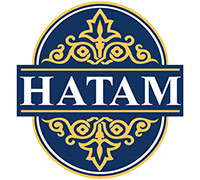 Responsibilities and duties:  Set up the grill station in time for service
• Prep and marinate meat and vegetables to be grilled
• Cut and carve various mat cuts with delicacy
• Grill the items as per standard grilling procedures and use thermometer to ensure the food is not under or overcooked
• Take safety precautions applicable to grilling equipmentCAFE JAVAS    KAMPALA UGANDA   JULY 2012  -    DEC 2014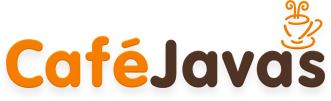 Designation: Chef Assistant/StewardDuties and responsibilities:• Seeded and cut fruits and vegetables for salads
• Weighed out ingredients accurately as per recipe requirements
• Cleaned the kitchen surfaces and floor
• Stored leftover cooked and uncooked food hygienically for re use• Prepared steaks and chops on grilling stoves and ovens• Garnished and decorate grilled food items• Tasted  grilled food in order to ensure that the taste is just right• Cleaned and maintain grilling equipment such as grillers and grilling ovens• Took orders for grilled food items from customers• Ensured that all items needed in food preparing  activities are available at all times• Managed inventory and order supplies• Maintained  the cleanness of  work stations and equipmentsEDUCATIONMbalala Secondary school High school Diploma - 2010  PERSONAL SKILLSExcellent customer service skills at all times and in all circumstancesOutstanding interpersonal and communication skillsExceptional cooking and food presentation skillsAn ability to stay calm under mounting pressureA natural flair with ingredientsAttention to detail (particularly in food preparation and presentation)Languages Known EnglishArabicLugandaPersonal Profile    Name		: Muzamiru    Gender 		: Male   Marital Status 	: Single   Nationality 	             : Ugandan   D.O.B	             : 25/06/1992   Visa status                 : visit visa -Food Presentation– Designer Cuts– Equipment Handling– Food Service– Station Maintenance